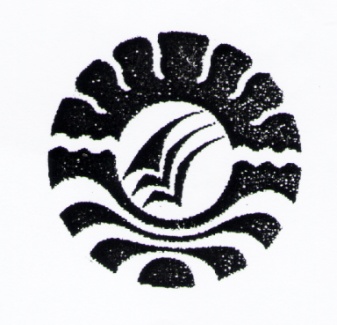 SKRIPSIPENINGKATAN MOTORIK HALUS ANAK MELALUI  BERMAIN DENGAN MEDIA BAHAN BEKAS  DI TAMAN KANAK-KANAKSATU ATAP SDN 40 WAKKAKABUPATEN PINRANGRUSDA      PROGRAM STUDI PENDIDIKAN GURU PENDIDIKAN ANAK USIA DINI        FAKULTAS ILMU PENDIDIKANUNIVERSITAS NEGERI MAKASSAR2012PENINGKATAN MOTORIK HALUS ANAK MELALUI BERMAIN DENGAN MEDIA BAHAN BEKAS  DI TAMAN KANAK-KANAK SATU ATAP SDN 40 WAKKA KABUPATEN PINRANGSKRIPSI DiajukanUntuk Memenuhi Syarat Guna Memperoleh Gelar Sarjana Pendidikan                 Pada Program Studi Pendidikan Guru Pendidikan Anak Usia Dini                              Strata Satu (SI) Fakultas Ilmu Pendidikan                                         Universitas Negeri Makassar RUSDANIM. 084 924 221PROGRAM STUDI PENDIDIKAN GURU PENDIDIKAN ANAK USIA DINI        FAKULTAS ILMU PENDIDIKANUNIVERSITAS NEGERI MAKASSAR2012KEMENTERIAN PENDIDIKAN DAN KEBUDAYAAN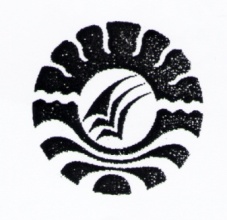 UNIVERSITAS NEGERI MAKASSAR FAKULTAS ILMU PENDIDIKANPENDIDIKAN GURU PENDIDIKAN ANAK USIA DINI     Kampus Tidung FIP UNM Alamat : Jl. Tamalate I Telepon :  884457 Fax. (0411) 883076 PERSETUJUAN  PEMBIMBINGSkripsi dengan judul :“Peningkatan Motorik Halus Anak Melalui Bermain                                            dengan Media Bahan Bekas di Taman Kanak-Kanak                                            Satu Atap SDN 40 WakkaPinrang.Atas  nama:Nama                                      : RusdaNomor Induk Mahasiswa	: 084 924 221Jurusan / Prodi 	: Pendidikan Guru Pendidikan  Anak Usia DiniFakultas	: IlmuPendidikanSetelah diperiksa dan diujiankan telah memenuhi syarat untuk memperoleh gelar Sarjana Pendidikan (S.Pd) pada Fakultas Ilmu Pendidikan Program Studi Pendidikan Guru Pendidikan Anak Usia Dini Universitas Negeri Makassar.                                                                Makassar, September 2012Pembimbing I			Pembimbing IIDr. Parwoto, M.Pd	Herman, S.Pd, M.PdNip. 19610213 198702 1001	Nip. 19830429 2008121 007Disahkan :Ketua Program Studi PGPAUD FIP UNMDra. Sri Sofiani, M.PdNip. 19530202 198010 2 001PERNYATAAN KEASLIAN SKRIPSISaya yang bertandatangan di bawahini :Nama	:  RUSDANomor Induk Mahasiswa	: 084 924 221Jurusan / Prodi	: Pendidikan Anak Usia Dini (PAUD)Judul Skripsi	 : ”PENINGKATAN KEMAMPUAN MOTORIK                                               HALUS ANAK MELALUI BERMAIN DENGAN                                               MEDIA BAHAN BEKAS DI TAMAN KANAK-                                              KANAK 40 WAKKA KABUPATEN PINRANG”.Menyatakan dengan sebenarnya bahwa skripsi yang saya tulis ini benar merupakan hasil karya saya sendiri dan bukan merupakan pengambilan tulisan atau pikiran orang lain yang saya akui sebagai hasil tulisan atau pikiran sendiri.Apabila dikemudian hari  terbukti atau dapat dibuktikan bahwa skripsi ini hasil jiplakan, maka saya bersedia menerima sanksi atas perbuatan tersebut sesuai ketentuan yang berlaku.Pinrang,   September 2012Yang Membuat PernyataanRUSDANIM. 084 924 221                                           MOTTO Lakukan yang terbaik saat ini, karena masa lalu tidak mungkin kembali dan  masa    depan belum  tentu dimiliki.   Jadikanlah sabar dan shalat sebagai penolongmu, sesungguhnya Allah Bersama  orang-orang yang sabar (QS. Al Baqarah : 153)PERUNTUKAN :Kuperuntukkan karya ini sebagai kado  istimewa  Buat ibunda dan Ayahanda tercinta, yang    Telah berkorban untuk kesuksesanku serta buat Buat saudara-saudaraku yang senantiasa Membantu dan mengarahkan dengan penuh Keiklasan, semoga karunianya mengiringi Kita semua. Amin………………ABSTRAKRUSDA.2012.  Peningkatan motorik halus anak Melalui Bermain Dengan  Media  Bahan Bekas di Taman   Kanak – Kanak Satu Atap SDN 40 Wakka. Skripsi. Dibimbing oleh Dr.Parwoto,M.Pd dan  Herman, S.Pd,M.Pd. Program Studi pendidikan Guru Pendidikan Anak Usia Dini Fakultas Ilmu Pendidikan  Universitas Negeri Makassar   Penelitian ini berfokus pada masalah bagaimanakah peningkatan motorik halus anak melalui bermain dengan media bahan bekas di Taman Kanak-Kanak Satu Atap SDN 40 Wakka Pinrang.? Tujuan yang ingin dicapai dalam penelitian ini adalah untuk mengetahui motorik halus anak dapat ditingkatkan melalui bermain dengan media bahan bekas di Taman Kanak – Kanak Satu Atap SDN 40 Wakka Pinrang. Jenis penelitian ini adalah Penelitian tindakan kelas  yang dilakukan terhadap  kegiatan bermain  dengan media bahan bekas untuk meningkatkan motorik halus  di Taman Kanak-Kanak Satu Atap SDN 40 Wakka berjumlah 13 orang anak dan  1 orang guru. . Teknik pengumpulan data yang digunakan adalah teknik observasi dan dokumentasi terhadap  kemampuan motorik halus anak melalui metode bermain media bahan bekas pada anak. mengajukan beberapa pertanyaan untuk dijawab secara bebas. Hasil penelitian dapat menunjukkan bahwa melalui metode bermain media bahan bekas meningkatkan motorik halus  pada anak di Taman Kanak-Kanak Satu Atap SDN 40 Wakka. Hal ini terlihat dari minat anak dan partisipasi anak dalam menyelesaikan kegiatan bermain yang diberikan sesuai dengan indikator dalam mengembangkan kemampuan kognitif anak serta media yang sesuai kebutuhan anak serta anak dapat menggunting Koran bekas membentuk mainan tanpa bantuan guru, dan anak dapat melipat kertas membentuk perahu bantuan guru, Jadi Kesimpulan dari hasil penelian ini adalah kemampuan motorik halus  pada anak di Taman Kanak-Kanak Satu Atap SDN 40 Wakka Pinrang dapat meningkat melalui penerapan metode bermain media bahan bekas.PRAKATA         Puji syukur  dipanjatkan kekhadirat Allah SWT, karena   berkat dan anugrahnya  sehingga   skripsi yang sederhana ini dapat  diselesaikan sebagai     tugas akhir  dalam rangka   penyelesaian studi   pendidikan guru pendidikan  anak usia dini fakultas Ilmu pendidikan anak Usia dini Fakultas ilmu pendidikan Universitas Negeri Makassar. Skripsi   ini   berjudul “Peningkatkan Motorik Halus Anak dalam Bermain Balok di Taman-Kanak Satu Atap SDN 106 Polewali Kecamatan Suppa Kabupaten Pinrang“.     Selama proses penyusun Skripsi ini, berbagai tantangan dan hambatan dihadapi .Namun berkat dorongan dan bimbingan dari berbagai pihak .segala tantangan dan hambatan dapat diatasi.  Oleh karena itu, penulis menyampaikan rasa terimakasih kepada Dr. Parwoto, M.Pd dan Herman, S.Pd, M.Pd. Masing-masing sebagai pembimbing pertama dan kedua yang tulus ikhlas  meluangkan waktu  memberikan petunjuk dan motivasi sejak awal penyusunan usulan penelitian hingga penyusunan Skripsi ini. Selanjutnya ucapan yang sama di sampaikan kepada :Prof. Dr. H. Arismunandar, M.Pd.  Sebagai  Rektor  Universitas  Negeri Makassar   yang  telah  memberikan  kesempatan  kepada  penulis  untuk menimba Ilmu di  Universitas Negeri Makassar Prof. Dr. Ismail Tolla, M.Pd, dekan Fakultas Ilmu Pendidikan Universitas Negeri  Makassar  yang   telah   memberikan   petunjuk  dalam     bidang akademik Dra. Sri Sofiani, M,Pd. Selaku ketua PGPAUD  SI dan  sekretaris program studi  Arifin Manggau, S.Pd, M.Pd  adalah  selaku sekretaris program studi pendidikan guru anak Usia dini yang  selalu memberikan dorongan  dan   pengarahan dalam  bidang akademik Bapak  dan   ibu   dosen   serta   staf   administrasi  pada   Fakultas  Ilmu Pendidikan    Universitas   Negeri   Makassar   yang  selama  ini   banyak memberikan   bimbingan    dan    bantuanya    kepada    penulis     selama mengadakan penelitian.Kepada   semua  pihak  dan   rekan - rekan  mahasiswa/i   Fakultas  Ilmu Pendidikan    baik  dari  dalam   lingkungan  kampus  maupun  dari    luar lingkungan   kampus, semoga   Allah yang Maha Esa senantisa meridhoi segala aktivitas kita Akhirnya, sembah  sujud  dan  baktiku  kepada  Ayahanda   dan   ibunda tercinta     yang    selalu  berdoa  untuk     kesuksesan    putrinya     dalam menuntut   ilmu  pengetahuan.                Dari lubuk hati yang paling dalam,penulis berharap semoga amal ibadahnya diterima disisi SWT dan mendapatkan balasan darinya, semoga Skripsi    ini dapat memberikan konstribusi yang berarti bagi dunia pendidikan. Amin    DAFTAR ISIHALAMAN SAMPUL 		iHALAMAN JUDUL		ii	HALAMAN PERSETUJUAN PEMBIMBING 		iiiPERNYATAAN KEASLIAN SKRIPSI		ivMOTTO		vABSTRAK		viPRAKATA 		viDAFTAR ISI 		ixDAFTAR GAMBAR		xiDAFTAR TABEL 		xii	DAFTAR LAMPIRAN		xiiiBAB  I. PENDAHULUANA. Latar Belakang Masalah	 	1B. Rumusan Masalah		7C. Tujuan Penelitian		7D. Manfaat Penelitian		7BAB II. KAJIAN PUSTAKA, KERANGKA PIKIR DAN HIPOTESIS               TINDAKAN             A. Kajian Pustaka…………………………………………………… 	9              B. Kerangka Pikir		29              C.Hipotesis Tindakan		31BAB III. METODE PENELITIAN A. Pendekatan dan Jenis Penelitian		32B. Fokus Penelitian		32C. Setting dan Subjek Penelitian   		33D. Prosedur dan Pelaksanaan Penelitian  		33E. Tehnik Pengumpulan Data 		40F. Tehnik Analisis Data dan Standar Pencapaian 		41BAB IV. HASIL PENELITIAN DAN PEMBAHASANA. Hasil Penelitian		421. Paparan Data Siklus I		422. Paparan Data Siklus II		573. Rekapitulasi Hasil Analisis Deskriptif Kualitatif Siklus I   Dan Siklus II		69B. Pembahasan		71BAB V. KESIMPULAN DAN SARAN              A. Kesimpulan		74              B. Saran-Saran		74DAFTAR PUSTAKA DAFTAR RIWAYAT HIDUP DAFTAR GAMBARNO 	Judul	Halaman2.1                        	Kerangka Pikir       		313.1	Disain PTK		34DAFTAR TABELDAFTAR LAMPIRANNoJudulHalamanTabel 4.1 Hasil Observasi Kegiatan Guru Siklus I Pertemuan I…..46Tabel 4.2 Hasil Observasi Kegiatan Siklus I Pertemuan I…………47Tabel 4.3 Hasil Observasi Kegiatan Guru Siklus I Pertemuan II…53Tabel 4.4 Hasil Observasi Kegiatan Siklus I Pertemuan II……….54Tabel 4.5  Hasil Observasi Kegiatan Guru Siklus II Pertemuan…..60Tabel 4.6 Hasil Observasi Kegiatan Siklus II Pertemuan I……….61Tabel 4.7 Hasil Observasi Kegiatan Guru Siklus II Pertemuan II..66Tabel 4.8 Hasil Observasi Kegiatan Siklus II Pertemuan II………67Tabel 4.9. 	RekapitulasiHasilAnalisisKegitanbermaindengan media bahan bekas anak didik Siklus I dan II………………………………………....70NoJudulHalaman1Hasil Observasi Kegiatan Guru Siklus I Pertemuan I dan II842Hasil Observasi Kegiatan Guru Siklus II Pertemuan I dan II853Rubrik Penilaian Guru864Hasil Observasi Kegiatan Anak Siklus I Pertemuan I875Hasil Observasi Kegiatan Anak Siklus I Pertemuan II886Hasil Observasi Kegiatan Anak Siklus II Pertemuan I897Hasil Observasi Kegiatan Anak Siklus II Pertemuan II908Rubrik Penilaian Kegiatan Anak919Rencana Kegiatan Harian9210Surat Keterangan Penelitian11Dokumentasi12Riwayat Hidup